22 maja 2020   klasa 6aTemat: Prostopadłościany i sześciany.Cele lekcji:Uczeń zna:
 - pojęcie prostopadłościanu oraz sześcianu,
 - elementy budowy prostopadłościanu oraz sześcianu.

Uczeń umie:
-  wyróżniać prostopadłościany (sześciany) spośród brył,
-  wskazywać elementy budowy prostopadłościanu (sześcianu),
 - wskazywać ściany (krawędzie) równoległe i prostopadłe,
-  obliczać sumę krawędzi prostopadłościanu i sześcianu,
 Notatka z lekcji: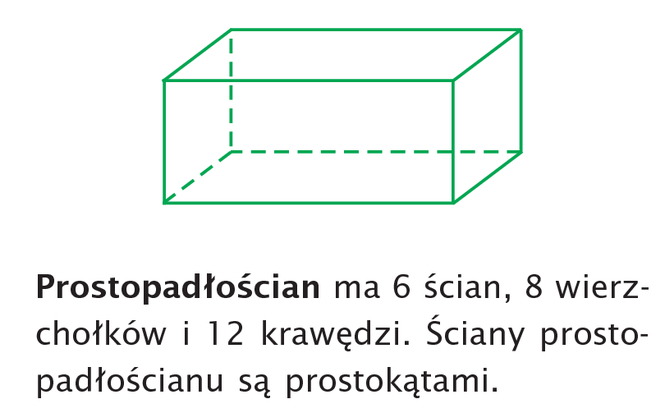 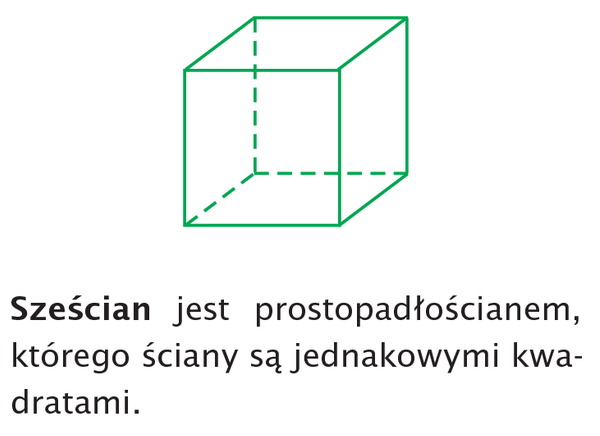 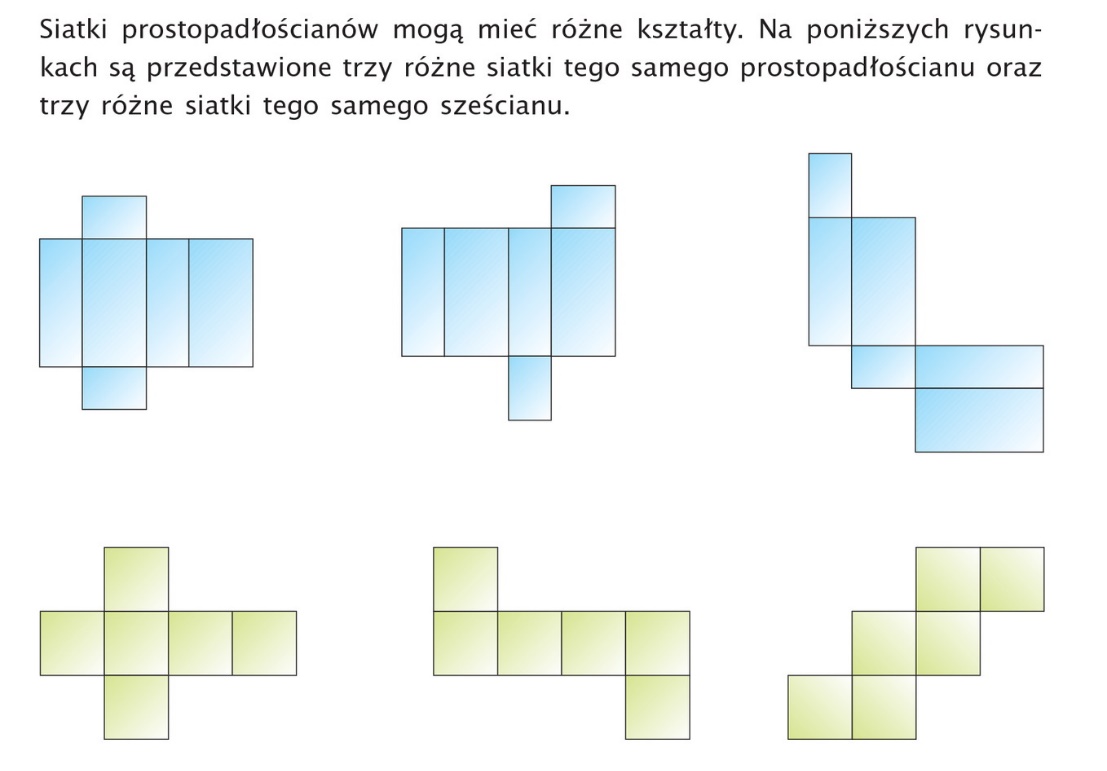 Zad.1 str. 219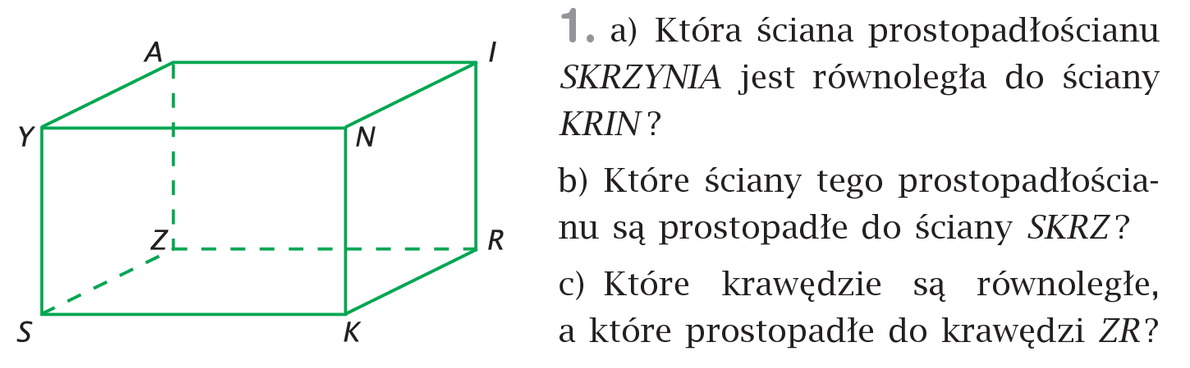 SZAYSKNY, KRIN, RZAI, SZAY,Równoległe: SK, AI, NY, Prostopadłe: ZA, IR, NK, SY.Zad. 3 str. 220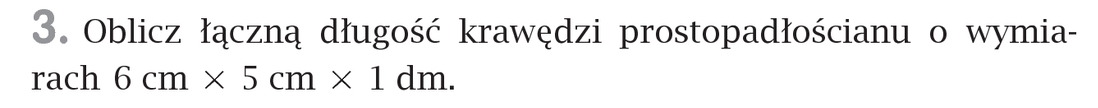 1dm = 10cm6cm * 4 + 5cm * 4 + 10m * 4 = 24 + 20 + 40 = 84cm       Każda krawędź występuje 4 razy w prostopadłościanie Zad. 5 str. 220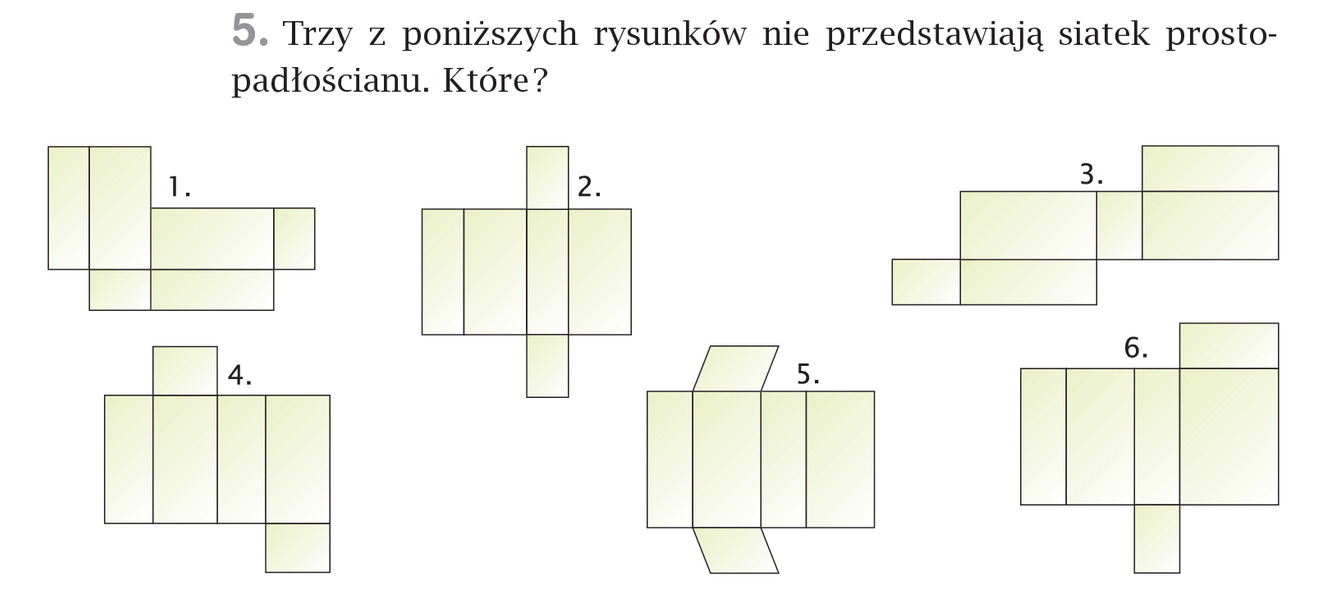 Odp. 1, 5 ,6.Zad. 7 str. 221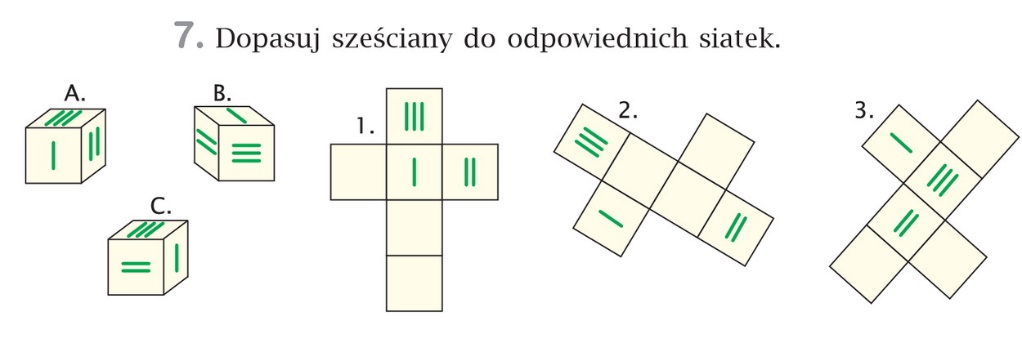 A – 1, B – 3, C – 2Proszę wykonać w zeszycie ćwiczeń zad. 4, 5, 6 str. 90 i 91.  Nie odsyłamy.